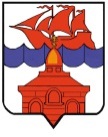                                                   РОССИЙСКАЯ ФЕДЕРАЦИЯКРАСНОЯРСКИЙ КРАЙТАЙМЫРСКИЙ ДОЛГАНО-НЕНЕЦКИЙ МУНИЦИПАЛЬНЫЙ РАЙОНАДМИНИСТРАЦИЯ СЕЛЬСКОГО ПОСЕЛЕНИЯ ХАТАНГАПОСТАНОВЛЕНИЕ 04.05.2018 г.                                                                                                                     № 054 - ПО внесении изменений в Постановление администрации сельского поселения Хатанга от 27.03.2018 г. № 037-П «О подготовке и проведении юбилейных мероприятий, посвященных 90-летию со дня образования поселка Хета»На основании протокола совместного заседания Совета руководителей и оргкомитета по организации празднования юбилея п.Хета и в целях организации мероприятий, посвященных 90-летию со дня образования поселка Хета,                                                            ПОСТАНОВЛЯЮ:Внести в Постановление администрации сельского поселения Хатанга от 27.03.2018 г.  № 037-П «О подготовке и проведении юбилейных мероприятий, посвященных 90-летию со дня образования поселка Хета» следующие изменения:Пункт 1 изложить в следующей редакции:«1. Провести 05 мая 2018 года юбилейные мероприятия, посвященные 90-летию со дня образования поселка Хета».Приложение № 2 к Постановлению изложить в редакции, согласно Приложению к настоящему Постановлению.Опубликовать Постановление в Информационном бюллетене Хатангского сельского Совета депутатов и администрации сельского поселения Хатанга и на официальном сайте органов местного самоуправления сельского поселения Хатанга www.hatanga24.ru.Постановление вступает в силу  с момента подписания.Контроль за исполнением настоящего Постановления   оставляю за собойИсполняющая обязанности Главы сельского поселения Хатанга						     А. И. Бетту           Приложение                                                                                                                               к Постановлению администрации    	сельского поселения Хатанга            от 04.05.2018 г.  № 054 -ППЛАН организационных мероприятий, посвященных 90-летию со дня образования поселка Хета№п/пНаименованиеСрок исполненияИсполнитель1.Проведение закупки призов для  победителей  соревнованийдо  10.04.2018 г.Коваленко Е.И.Работа по подготовке кандидатур к поощрению  лучших жителей поселка  (Почетные грамоты и благодарственные письма органов местного самоуправления)до 10.04.2018 г.Чуприна А.П.Федосеева А.С.2.Подготовительные  работы: подготовка  площадки, установка  традиционного  жилья (чум), подвозка дров, питьевой воды, изготовление  сцены  и т.д.04.05.2018 г.Чуприна А.П.3.Организация концертно-игровой и спортивной программы    до 04.05.2018г.   Ерилина М.Г.4.Выезд представителей администрации сельского поселения Хатанга  и работников культуры  в поселок 05.05.2018г.  Бетту А.И.5.Проведение заседаний оргкомитета:- об организационной работе по подготовке праздника;- о ходе выполнения мероприятий по подготовке и проведению праздника;- о готовности к проведении  праздника.АпрельБетту А.И.7.Обеспечение противопожарной безопасности во время  проведения  праздника  На период праздничных мероприятий Чуприна А.П.8.Обеспечение  соблюдения общественного порядка в период празднования юбилея поселка    Никишкин Н.А.9.Предоставление отчетных материалов в  администрацию СП Хатанга (на списание  призов)  до 10.05.2018 г.Чуприна А.П.